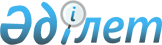 "Жаңақорған аудандық сәулет және қала құрылысы бөлімі" коммуналдық мемлекеттік мекемесінің Ережесін бекіту туралы
					
			Күшін жойған
			
			
		
					Қызылорда облысы Жаңақорған ауданы әкімдігінің 2015 жылғы 14 мамырдағы № 88 қаулысы. Қызылорда облысының Әділет департаментінде 2015 жылғы 10 маусымда № 5013 болып тіркелді. Күші жойылды - Қызылорда облысы Жаңақорған ауданы әкімдігінің 2016 жылғы 05 мамырдағы № 387 қаулысымен      Ескерту. Күші жойылды - Қызылорда облысы Жаңақорған ауданы әкімдігінің 05.05.2016 № 387 қаулысымен (қол қойылған күнінен бастап қолданысқа енгізіледі).

      "Қазақстан Республикасындағы жергілікті мемлекеттік басқару және өзін-өзі басқару туралы" Қазақстан Республикасының 2001 жылғы 23 қаңтардағы Заңына және "Мемлекеттік мүлік туралы" Қазақстан Республикасының 2011 жылғы 1 наурыздағы Заңының 18-бабының 8) тармақшасына сәйкес Жаңақорған ауданының әкімдігі ҚАУЛЫ ЕТЕДІ:

      1. Қоса беріліп отырған "Жаңақорған аудандық сәулет және қала құрылысы бөлімі" коммуналдық мемлекеттік мекемесінің Ережесі бекітілсін.

      2. Осы қаулының орындалуын бақылау Жаңақорған ауданы әкімінің орынбасары С. Идирисовқа жүктелсін.

      3. Осы қаулы алғашқы ресми жарияланған күнінен кейін күнтізбелік он күн өткен соң қолданысқа енгізіледі.

 "Жаңақорған аудандық сәулет және қала құрылысы бөлімі" коммуналдық мемлекеттік мекемесінің Ережесі 1. Жалпы ережелер      1.  "Жаңақорған аудандық сәулет және қала құрылысы бөлімі" коммуналдық мемлекеттік мекемесі сәулет және қала құрылысы саласында басшылықты жүзеге асыратын Қазақстан Республикасының мемлекеттік органы болып табылады. 

      2.  "Жаңақорған аудандық сәулет және қала құрылысы бөлімі" коммуналдық мемлекеттік мекемесінің құрылтайшысы Жаңақорған ауданы әкімдігі болып табылады.

      "Жаңақорған аудандық сәулет және қала құрылысы бөлімі" коммуналдық мемлекеттік мекемесіне қатысты коммуналдық меншік құқығы субъектісінің құқықтарын "Жаңақорған аудандық қаржы бөлімі" коммуналдық мемлекеттік мекемесі жүзеге асырады.

      3.  "Жаңақорған аудандық сәулет және қала құрылысы бөлімі" коммуналдық мемлекеттік мекемесі өз қызметін Қазақстан Республикасының Конституциясына және заңдарына, Қазақстан Республикасының Президенті мен Үкіметінің актілеріне, өзге де нормативтік құқықтық актілерге, сондай-ақ осы Ережеге сәйкес жүзеге асырады. 

      4.  "Жаңақорған аудандық сәулет және қала құрылысы бөлімі" коммуналдық мемлекеттік мекемесі - мемлекеттік мекеме ұйымдық-құқықтық нысанындағы заңды тұлға болып табылады, мемлекеттік тілде өз атауы бар мөрі мен мөртаңбалары, белгіленген үлгідегі бланкілері, сондай-ақ Қазақстан Республикасының заңнамасына сәйкес қазынашылық органдарында шоттары болады. 

      5.  "Жаңақорған аудандық сәулет және қала құрылысы бөлімі" коммуналдық мемлекеттік мекемесі азаматтық-құқықтық қатынастарға өз атынан түседі.       

      6.  "Жаңақорған аудандық сәулет және қала құрылысы бөлімі" коммуналдық мемлекеттік мекемесі, егер заңнамаға сәйкес осыған уәкілеттік берілген болса, мемлекеттің атынан азаматтық-құқықтық қатынастардың тарапы болуға құқығы бар. 

      7.  "Жаңақорған аудандық сәулет және қала құрылысы бөлімі" коммуналдық мемлекеттік мекемесі өз құзіретінің мәселелері бойынша заңнамада белгіленген тәртіппен "Жаңақорған аудандық сәулет және қала құрылысы бөлімі" коммуналдық мемлекеттік мекемесі басшысының бұйрықтарымен және Қазақстан Республикасының заңнамасында көзделген басқа да актілермен рәсімделетін шешімдер қабылдайды.

      8.  "Жаңақорған аудандық сәулет және қала құрылысы бөлімі" коммуналдық мемлекеттік мекемесінің құрылымы мен штат санының лимиті қолданыстағы заңнамаға сәйкес бекітіледі.

      9.  Заңды тұлғаның орналасқан жері: индексі 120300, Қазақстан Республикасы, Қызылорда облысы, Жаңақорған ауданы, Жаңақорған кенті, М. Көкенов көшесі, №37 үй.

      10.  Мемлекеттік органның толық атауы: "Жаңақорған аудандық сәулет және қала құрылысы бөлімі" коммуналдық мемлекеттік мекемесі. 

      11.  "Жаңақорған аудандық сәулет және қала құрылысы бөлімі" коммуналдық мемлекеттік мекемесінің жұмыс кестесі: сенбі, жексенбі және заңнама актілерімен белгіленген басқа демалыс және мереке күндерінен бөлек, күн сайын дүйсенбіден жұмаға дейін сағат 09.00-ден 19.00-ге дейін (сағат 13.00-ден 15.00-ге дейін үзіліс). 

      12.  Осы Ереже "Жаңақорған аудандық сәулет және қала құрылысы бөлімі" коммуналдық мемлекеттік мекемесінің құрылтай құжаты болып табылады. 

      13.  "Жаңақорған аудандық сәулет және қала құрылысы бөлімі" коммуналдық мемлекеттік мекемесінің қызметін қаржыландыру аудан бюджетінен жүзеге асырылады.

      14.  "Жаңақорған аудандық сәулет және қала құрылысы бөлімі" коммуналдық мемлекеттік мекемесіне кәсіпкерлік субъектілерімен "Жаңақорған аудандық сәулет және қала құрылысы бөлімі" коммуналдық мемлекеттік мекемесінің функциялары болып табылатын міндеттерді орындау тұрғысында шарттық қатынастарға түсуге тыйым салынады.

      Егер "Жаңақорған аудандық сәулет және қала құрылысы бөлімі" коммуналдық мемлекеттік мекемесіне заңнамалық актілермен кірістер әкелетін қызметті жүзеге асыру құқығы берілсе, онда осындай қызметтен алынған кірістер мемлекеттік бюджеттің кірісіне жіберіледі. 

 2. Мемлекеттік органның миссиясы, негізгі міндеттері, функциялары, құқықтары мен міндеттері      15.  "Жаңақорған аудандық сәулет және қала құрылысы бөлімі" коммуналдық мемлекеттік мекемесінің миссиясы: 

      сәулет және қала құрылысы саласын кешенді дамыту арқылы аудан халқының тіршілік етуіне қолайлы орта жасау.

      16.  Міндеттері: 

      1)  аудан аумағында сәулет және қала құрылысы салаларында мемлекеттік саясатты іске асыру. 

      17.  Функциялары:

      1)  заңнамамен белгіленген тәртіппен бекітілген аудан аумағының қала құрылысын жоспарлаудың кешенді схемасын (аудандық жоспарлау жобасын), селолық елді мекендердің бас жоспарларын іске асыру жөніндегі қызметті үйлестіру;

      2)  мемлекеттік қала құрылысы кадастрының дерекқорына енгізу үшін белгіленген тәртіппен ақпарат және (немесе) мәліметтер беру; 

      3)  аумақта жоспарланып отырған құрылыс салу не өзге де қала құрылысының өзгерiстерi туралы халыққа хабарлап отыру; 

      4)  аудандық маңызы бар құрылыс, аумақты инженерлiк жағынан дайындау, абаттандыру және көгалдандыру, аяқталмаған объектiлер құрылысын тоқтатып қою, объектiлердi кейiннен кәдеге жарату жөнiнде жұмыстар кешенiн жүргiзу туралы шешiмдерді іске асыру; 

      5)  салынып жатқан (салынуы белгіленген) объектілер мен кешендердің мониторингін Қазақстан Республикасының Үкіметі белгілеген тәртіппен жүргізу;

      6)  аудан аумағында қала құрылысын дамыту схемаларын, сондай-ақ кенттердің және өзге де ауылдық елді мекендердің бас жоспарларының жобаларын әзірлеуді ұйымдастыру; 

      7)  елді мекендердің бекітілген бас жоспарларын (аумақтық даму схемаларын) дамыту үшін әзірленетін қала құрылысы жобаларын аудан әкімдігінің бекітуіне ұсыну және іске асыру;

      8)  пайдалануға берiлетiн объектiлердi (кешендердi) заңдарда белгiленген тәртiппен қабылдау және тiркеу жөнiндегi жұмыстарды ұйымдастыру; 

      9)  аудандық маңызы бар тұрғын үй қорын, коммуникацияларды, тарих және мәдениет ескерткiштерiн сақтауды және олардың күтiп ұсталуына (қолданылуына, пайдаланылуына) бақылау жүргiзудi ұйымдастыру;

      10)  ведомстволық бағынысты аумақта құрылыс салуға немесе өзге де қала құрылысын игеруге арналған жер учаскелерін таңдау, беру, заңнамалық актілерде көзделген жағдайларда, мемлекеттік қажеттер үшін алып қою жөнінде аудан әкімдігіне ұсыныс енгізу; 

      11)  бұрыннан бар үйлердің үй-жайларын қайта жоспарлау арқылы реконструкциялау туралы шешім қабылдау; 

      12)  заңдарда, Қазақстан Республикасы Президенті мен Үкіметінің актілерінде, өзге де нормативтік құқықтық актілерде көзделген өзге функцияларды жүзеге асыру.

      18.  Құқықтары мен міндеттері: 

      1)  заңнамада белгіленген тәртіппен мемлекеттік органдардан, ұйымдардан, олардың лауазымды адамдарынан қажетті ақпарат пен материалдар сұратуға және алуға;

      құзыреті шегінде құқықтық және нормативтік құқықтық актілердің жобаларын әзірлеуге қатысу; 

      қолданыстағы заңнамалық актілерде көзделген өзге де құқықтарды жүзеге асыруға құқығы бар.

      2)  жеке және заңды тұлғалардың жолдаған өтініштерін қарауға олардың орындалуын бақылауға, Қазақстан Республикасының заңнамасында белгіленген жағдайларда және тәртіппен олар бойынша жауаптар беруге;

      жеке тұлғаларды және заңды тұлғалардың өкілдерін қабылдауды ұйымдастыруға;

      заңды және негізделген шешімдер қабылдауға;

      қабылданған шешімдердің орындалуын бақылауды қамтамасыз етуге;

      қолданыстағы заңнамада қарастырылған өзге де міндеттерді іске асыруға міндетті.

 3. Мемлекеттік органның қызметін ұйымдастыру      19.  "Жаңақорған аудандық сәулет және қала құрылысы бөлімі" коммуналдық мемлекеттік мекемесіне басшылықты "Жаңақорған аудандық сәулет және қала құрылысы бөлімі" коммуналдық мемлекеттік мекемесіне жүктелген міндеттердің орындалуына және оның функцияларын жүзеге асыруға дербес жауапты болатын бірінші басшы жүзеге асырады. 

      20.  "Жаңақорған аудандық сәулет және қала құрылысы бөлімі" коммуналдық мемлекеттік мекемесінің бірінші басшысын Жаңақорған ауданының әкімі қызметке тағайындайды және қызметтен босатады.

      21.  "Жаңақорған аудандық сәулет және қала құрылысы бөлімі" коммуналдық мемлекеттік мекемесінің бірінші басшысының өкілеттілігі:

      1)  бөлім қызметкерлерінің міндеттері мен өкілеттіктерін белгілейді;

      2)  бөлім қызметкерлерін қызметке тағайындайды және қызметтен босатады;

      3)  заңнамада белгіленген тәртіппен бөлімнің қызметкерлерін көтермелейді және оларға тәртіптік жаза қолданады;

      4)  қолданыстағы заңнамаға сәйкес мемлекеттік органдарда және өзге де ұйымдарда бөлімді білдіреді;

      5)  өз құзіреті шегінде бұйрықтарға қол қояды;

      6)  бөлімдегі сыбайлас жемқорлыққа қарсы әрекет етуге бағытталған шаралар қабылдайды және сыбайлас жемқорлыққа қарсы шаралар қабылдау үшін дербес жауапты болады; 

      7)  гендерлік теңдік саясатын жүзеге асыру жұмыстарын ұйымдастырады;

      8)  заңнамаға сәйкес өзге де өкілеттіктерді жүзеге асырады.

      "Жаңақорған аудандық сәулет және қала құрылысы бөлімі" коммуналдық мемлекеттік мекемесінің бірінші басшысы болмаған кезеңде оның өкілеттіктерін қоданыстағы заңнамаға сәйкес оны алмастыратын тұлға орындайды.

 4. Мемлекеттік органның мүлкі      22.  "Жаңақорған аудандық сәулет және қала құрылысы бөлімі" коммуналдық мемлекеттік мекемесінің заңнамада көзделген жағдайларда жедел басқару құқығында оқшауланған мүлкі болуы мүмкін. 

      "Жаңақорған аудандық сәулет және қала құрылысы бөлімі" коммуналдық мемлекеттік мекемесінің мүлкі оған меншік иесі берген мүлік, сондай-ақ өз қызметі нәтижесінде сатып алынған мүлік (ақшалай кірістерді қоса алғанда) және Қазақстан Республикасының заңнамасында тыйым салынбаған өзге де көздер есебінен қалыптастырылады.

      23.  "Жаңақорған аудандық сәулет және қала құрылысы бөлімі" коммуналдық мемлекеттік мекемесіне бекітілген мүлік аудандық коммуналдық меншікке жатады.

      24.  Егер заңнамада өзгеше көзделмесе, "Жаңақорған аудандық сәулет және қала құрылысы бөлімі" коммуналдық мемлекеттік мекемесі өзіне бекітілген мүлікті және қаржыландыру жоспары бойынша өзіне бөлінген қаражат есебінен сатып алынған мүлікті өз бетімен иеліктен шығаруға немесе оған өзгедей тәсілмен билік етуге құқығы жоқ.

 5. Мемлекеттік органды қайта ұйымдастыру және тарату      25.  "Жаңақорған аудандық сәулет және қала құрылысы бөлімі" коммуналдық мемлекеттік мекемесін қайта ұйымдастыру және тарату Қазақстан Республикасының заңнамасына сәйкес жүзеге асырылады.


					© 2012. Қазақстан Республикасы Әділет министрлігінің «Қазақстан Республикасының Заңнама және құқықтық ақпарат институты» ШЖҚ РМК
				
      Жаңақорған ауданының әкімі

Р. Рустемов
Жаңақорған ауданы әкімдігінің
2015 жылғы "14" мамырдағы
№ 88 қаулысымен бекітілген